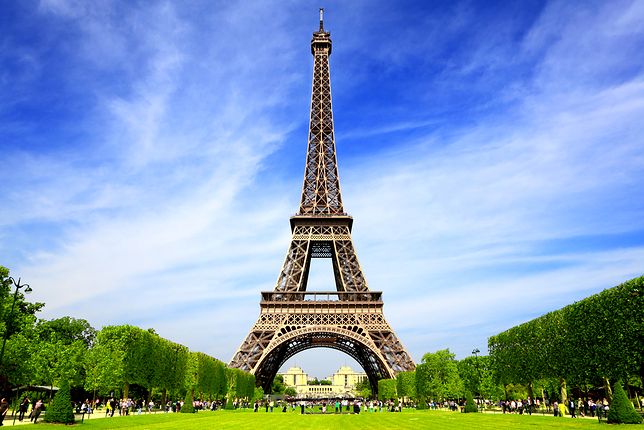 wieża Eiffla – Francja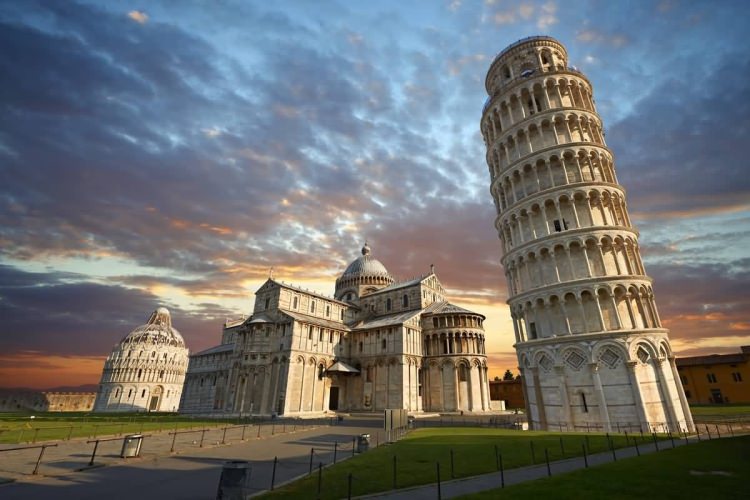 krzywa wieża Piza – Włochy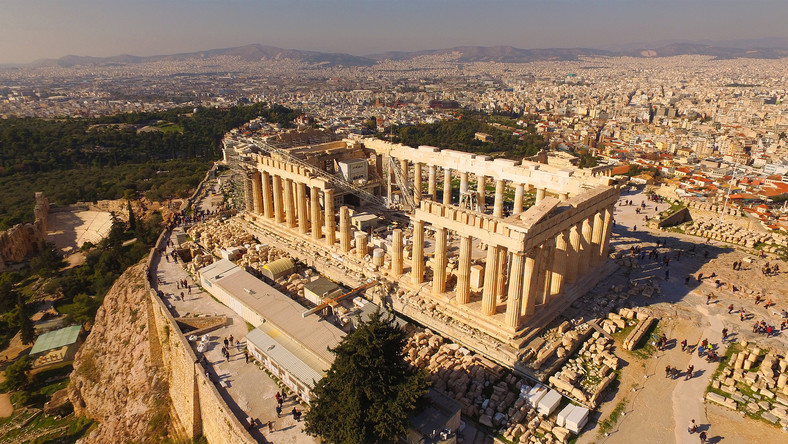 Akropol – Grecjawiatraki i tulipany – Holandia
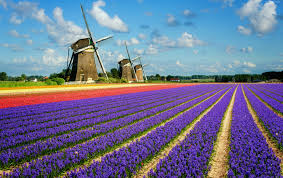 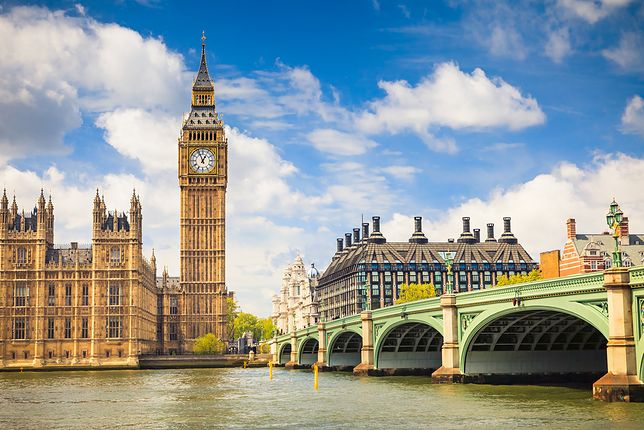 zegar Big Ben – Anglia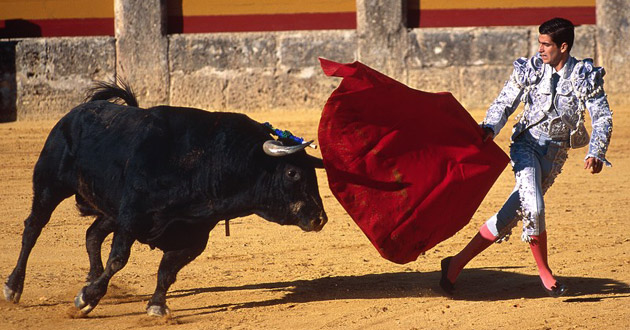 torreador, corrida – HiszpaniaFlaga Unii Europejskiej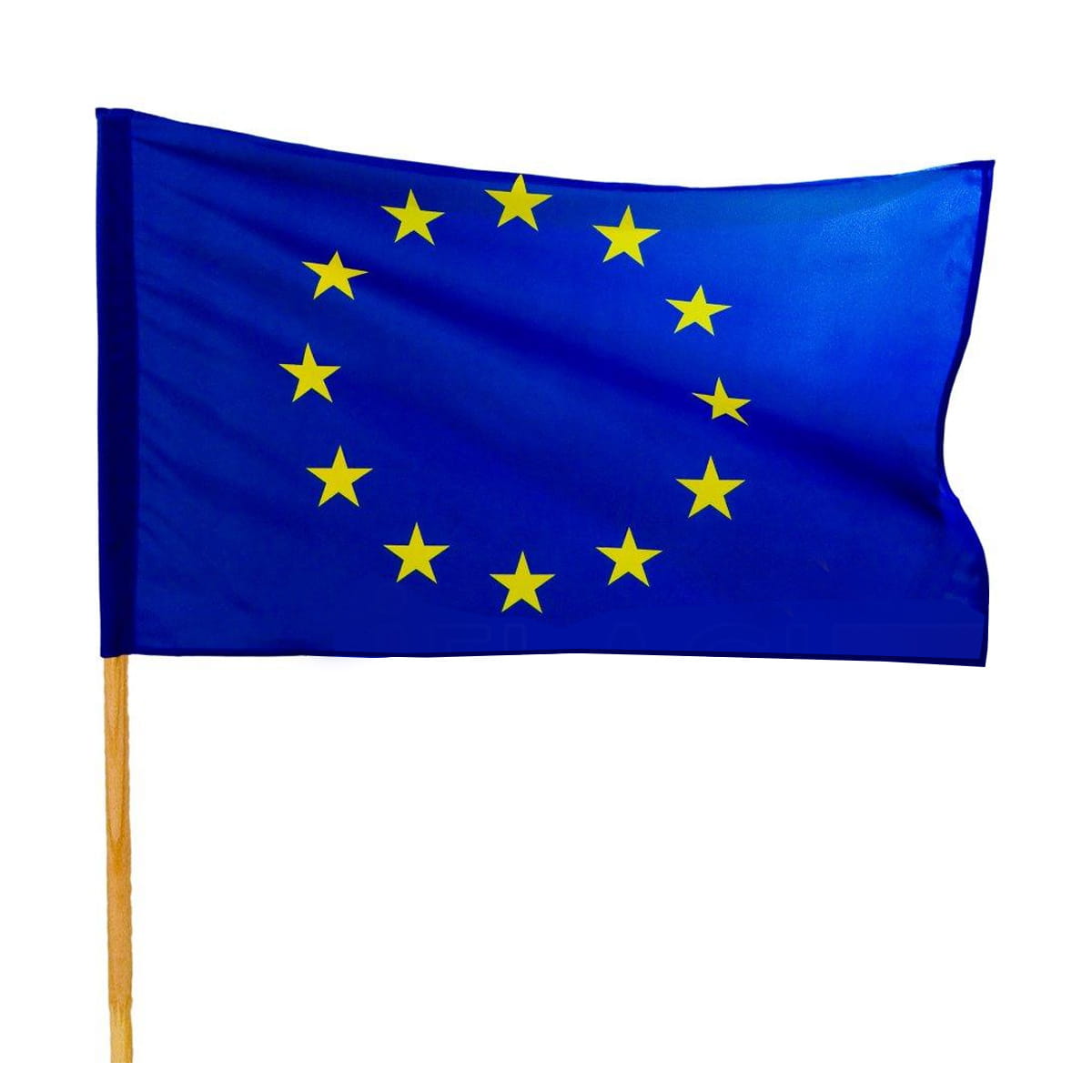 Na fladze znajduje się 12 gwiazdek, które symbolizują pierwsze państwa członkowskie